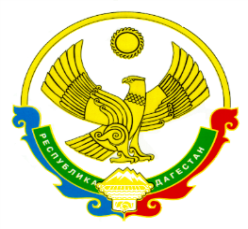 МИНИСТЕРСТВО ОБРАЗОВАНИЯ И НАУКИ РЕСПУБЛИКИ ДАГЕСТАНГосударственное казенное общеобразовательное учреждение Республики Дагестан«Кикуникутанская основная общеобразовательная школа Гергебильского района»368241 Кикуни, п\о Тушиловка, Кизлярский район, Республика Дагестан  т.79637999313 Aslanbegov55@mail.ruОКПО: 12801254  ОГРН:1040500814419  ИНН:0508008641 КПП:050801001Об утверждении списка работников ГКОУ РД «Кикуникутанская ООШ Гергебильского района», допущенных к обработке персональных данных           В соответствии с пунктом 13 Положения об особенностях обработки персональных данных, осуществляемой без использования средств автоматизации, утвержденного постановлением Правительства от 15.09.2008 № 687, подпунктом «в» пункта 13 Требований к защите персональных данных при их обработке в информационных системах персональных данных, утвержденных постановлением Правительства от 01.11.2012 № 1119,           ПРИКАЗЫВАЮ:           1. Утвердить следующий список должностных лиц, допущенных к обработке персональных данных в ГКОУ РД «Кикуникутанская ООШ Гергебильского района»:3. Контроль исполнения приказа оставляю за собой.                        И.о. директора ГКОУ РД «Кикуникутанская ООШ Гергебильского района» _______________ /Х.Р.Расулов/С приказом ознакомлены: ________________/З.А. Иманмагомедова/                __________________ /Х.С. Ухаева/ПРИКАЗ03 ноября 2020 года                                                              № 046 – ОДДолжностьФ. И. О.Группа обрабатываемых данныхДиректорРасулов Х.Р.Все персональные данныеРуководитель МО классных руководителейУхаева Х.С.Персональные данные педагогов, учащихся и их родителейБухгалтерИманмагомедова З.А. Персональные данные работников